Publicado en Ciudad de México el 05/03/2021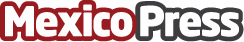 COVID-19 inhibe tamizaje de VPH: seis de cada diez mujeres cancelaron o pospusieron la prueba En el marco del Día Internacional de la Concientización sobre el VPH, que se conmemoró este jueves 4 de marzo, Becton Dickinson y la Secretaría de Salud de Guanajuanto hacen un llamado a intensificar las acciones de detección del virus precursor del cáncer cervicouterinoDatos de contacto:Erika Uribe Olivares5514517906Nota de prensa publicada en: https://www.mexicopress.com.mx/covid-19-inhibe-tamizaje-de-vph-seis-de-cada Categorías: Medicina Sociedad Investigación Científica Otras ciencias http://www.mexicopress.com.mx